Nomination Form Position applied for: Member of Trustee Body of the AssociationNotes: Term of office is 3 years which commences on the 1st August each year.Nominee details:Title		 Forenames	 Surname	 Membership number	 Contact phone/mob	 Contact email		 Eligibility to Act as Council Member/TrusteeFor part of the period of office, the post holder will be required to serve on the Trustee Body of the Association and act as a Trustee of the charity.  This will require the post holder to complete a form to state their willingness to do this and to declare any interests which may affect their position as a trustee.  Confirmation of ApplicationI have read the remit for the position for which I am nominee and am in a position to carry out the duties as described. I agree that the information on this form, excluding my address and membership number information may be published on the members’ section of the ASE website in order for members to participate in a voting procedure and for members’ information. Signed:          Date:  This completed nomination form and NO other enclosures, should be returned to the Elections Officer, ASE, College Lane, Hatfield, Herts AL10 9AA before the closing date of 31st May.  It may also be emailed with electronic signatures if preferred to email: elections@ase.org.ukQualificationsPlease give relevant qualifications and dates awarded. Personal Statement You are invited in the space below to make a personal statement to support your nomination in no more than 150 words.Career InformationPlease include: Establishment/Position/DatesASE InvolvementPlease give details of any prior and present involvement in ASE activities e.g.  of Section or Region Committee, participation in a Working Group etc.Short Biography and PhotographPlease provide a short biography of no more than 100 words for ASE to publish publicly.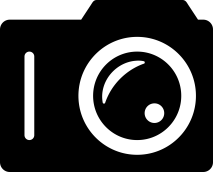 Please also provide a photograph (portrait, high resolution if possible) with your applications to be used publicly. Supporters Please give the names and  numbers of two ASE members who support your nominationSupporter 1: I support the nomination of the above candidate for the position of Trustee of the Association for Science Education.Supporter 1 details:Title		 Forenames	 Surname	 Membership number	 Supporting statement (no more than 150 words – discretionary)Supporter 2: I support the nomination of the above candidate for the position of Trustee of the Association for Science Education.Supporter 2 details:Title		 Forenames	 Surname	 Membership number	 Supporting statement (no more than 150 words – discretionary)